Publicado en Buenos Aires el 28/12/2021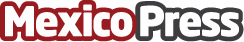 Los mejores sectores para emprender en el año 2022 por Diego VestilleroEl empresario Diego Vestillero cuenta que para empresarios y emprendedores es normal que, al terminar el año, se haga un ejercicio de retrospectiva y vista al futuro para alcanzar los objetivos empresariales, profesionales y económicos de cara al año que viene. Diego Anibal Vestillero explica que este ejercicio permite ver donde está situada la empresa, que objetivos han sido cumplidos y cuales se deben alcanzar para el próximo añoDatos de contacto:Juan García654345267Nota de prensa publicada en: https://www.mexicopress.com.mx/los-mejores-sectores-para-emprender-en-el-ano Categorías: Finanzas Marketing Emprendedores Recursos humanos http://www.mexicopress.com.mx